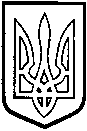 УКРАЇНАТОМАШПІЛЬСЬКА РАЙОННА РАДАВІННИЦЬКОЇ  О Б Л А С Т ІРІШЕННЯ №180Від 23 грудня 2016 року                                                         12 сесія 7 скликанняПро звіт голови районної ради про діяльність в 2016 році	Відповідно до пункту 17 частини 6 статті 55 Закону України «Про місцеве самоврядування в Україні», заслухавши та обговоривши звіт голови районної ради Коритчука Д.І. про діяльність в 2016 році, районна рада ВИРІШИЛА:1. Звіт голови районної ради Коритчука Д.І. про діяльність в 2016 році  взяти до відома.2. Відзначити, що у звітному періоді робота районної ради та голови районної ради: - здійснювалася у відповідності з Конституцією України, Законом України «Про місцеве самоврядування в Україні», Законом України «Про статус депутатів місцевих рад» іншими законодавчими актами України, рішеннями районної ради з урахуванням пропозицій та зауважень постійних комісій районної ради, депутатів ради;- була спрямована на розвиток місцевого самоврядування, забезпечення стабілізації економічного та соціального стану району та його розвиток, вирішення культурних питань та створення умов для підвищення життєвого рівня населення.3. Голові районної ради, постійним комісіям, виконавчому апарату районної ради значно посилити контроль за реалізацією власних рішень, рекомендацій і висновків.4. Контроль за виконанням цього рішення покласти на постійні комісії районної ради 7 скликання.Голова районної ради 					Д.Коритчук